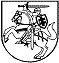 JAUNIMO REIKALŲ DEPARTAMENTO prie socialinės apsaugos ir darbo ministerijos DIREKTORIUSĮSAKYMASDĖL JAUNIMO REIKALŲ DEPARTAMENTO PRIE SOCIALINĖS APSAUGOS IR DARBO MINISTERIJOS DIREKTORIAUS 2018 M. GRUODŽIO 21 D. ĮSAKYMO       2V-219 (1.4) „DĖL JAUNIMO SAVANORIŠKĄ VEIKLĄ ORGANIZUOJANČIŲ ORGANIZACIJŲ AKREDITAVIMO TVARKOS APRAŠO PATVIRTINIMO“ PAKEITIMO 2020 m. gruodžio 16 d. Nr. 2V-239 (1.4)VilniusVadovaudamasis Lietuvos Respublikos socialinės apsaugos ir darbo ministro 2020 m. gegužės 12 d. įsakymu Nr. A1-399 „Dėl pavedimo Jaunimo reikalų departamentui prie Socialinės apsaugos ir darbo ministerijos“, siekiant įgyvendinti Nacionalinę jaunimo savanoriškos veiklos programą, patvirtintą Lietuvos Respublikos socialinės apsaugos ir darbo ministro 2013 m. vasario 25 d. įsakymu Nr. A1-73 „Dėl Nacionalinės jaunimo savanoriškos veiklos programos patvirtinimo“, ir remdamasis Jaunimo savanoriškos tarnybos organizavimo tvarkos aprašu, patvirtintu Lietuvos Respublikos socialinės apsaugos ir darbo ministro 2018 m. birželio 23 d. įsakymu Nr. A1-317 „Dėl jaunimo savanoriškos tarnybos organizavimo tvarkos aprašo patvirtinimo”, bei Jaunimo savanoriškos tarnybos įgyvendinimo kokybės ir priežiūros tvarkos aprašu, patvirtintu Departamento direktoriaus 2020 m. rugsėjo 4 d. įsakymu Nr. 2V-164 (1.4) „Dėl Jaunimo savanoriškos tarnybos įgyvendinimo kokybės ir priežiūros tvarkos aprašo patvirtinimo“:1. Pakeičiu Jaunimo reikalų departamento prie Socialinės apsaugos ir darbo ministerijos direktoriaus 2018 m. gruodžio 21 d. įsakymą Nr. 2V-219 (1.4) „Dėl jaunimo savanorišką veiklą organizuojančių organizacijų akreditavimo tvarkos aprašo patvirtinimo“ su vėlesniais pakeitimais:1.1. Išdėstau 2. punktą taip:„2. Aprašas parengtas siekiant įgyvendinti Nacionalinę jaunimo savanoriškos veiklos programą, patvirtintą Lietuvos Respublikos socialinės apsaugos ir darbo ministro 2013 m. vasario 25 d. įsakymu Nr. A1-73 „Dėl Nacionalinės jaunimo savanoriškos veiklos programos patvirtinimo“, Jaunimo savanoriškos tarnybos (toliau – JST) organizavimo tvarkos aprašą, patvirtintą Lietuvos Respublikos socialinės apsaugos ir darbo ministro 2018 m. birželio 23 d. įsakymu Nr. A1-317 „Dėl jaunimo savanoriškos tarnybos organizavimo tvarkos aprašo patvirtinimo” ir 01.02 programos „Užimtumo didinimas“ priemonę „Įgyvendinti Jaunimo garantijų iniciatyvą ir kitas jaunimo užimtumą skatinančias programas“, patvirtintą Lietuvos Respublikos socialinės apsaugos ir darbo ministro 2017 m. kovo 23 d. įsakymu Nr. A1-141 „Dėl Lietuvos Respublikos socialinės apsaugos ir darbo ministerijos 2017–2019 metų strateginio veiklos plano patvirtinimo“,  pagal Jaunimo garantijų iniciatyvos įgyvendinimo planą, patvirtintą Lietuvos Respublikos socialinės apsaugos ir darbo ministro 2013 m. gruodžio 16 d. įsakymu Nr. A1-692 „Dėl Jaunimo garantijų iniciatyvos įgyvendinimo plano patvirtinimo“.“  1.2. Išdėstau 3.5. papunktį taip:„3.5. SVO organizacija – akredituota Lietuvos Respublikoje veikianti nevyriausybinė organizacija, galinti užtikrinti savanorių dalyvavimą savanoriškoje veikloje, bendradarbiavimą su Priimančiomis organizacijomis, teikti Priimančioms organizacijoms metodinį palaikymą dėl savanoriškos veiklos metu savanorio įgytų kompetencijų vertinimo ir įsivertinimo.“1.3. Išdėstau 3.6. papunktį taip:„3.6. mentorius – asmuo, SVO organizacijoje dirbantis arba atliekantis savanorišką veiklą, atsakingas už savanorių dalyvavimą savanoriškoje tarnyboje, savanoriškos veiklos metu įgytų kompetencijų vertinimo ir įsivertinimo organizavimą, kuratorių informavimą ir konsultavimą dalyvavimo programoje ir savanoriškos veiklos įgyvendinimo klausimais.“1.4. Papildau 3.7. papunkčiu ir išdėstau jį taip:„3.7. SVO organizacijų akreditavimo komisija (toliau – Komisija) – sprendimus SVO organizacijų akreditavimo klausimais priimantis organas, sudarytas Departamento direktoriaus 2020 m. spalio 13 d. įsakymu Nr. 2V-195 (1.4) „Dėl jaunimo SVO organizacijų akreditavimo komisijos sudėties patvirtinimo“ iš Departamento, Jaunimo tarptautinio bendradarbiavimo agentūros, Lietuvos jaunimo organizacijų tarybos, Nacionalinės nevyriausybinių organizacijų tarybos, Socialinės apsaugos ir darbo ministerijos atstovų.“1.5. Išdėstau 5. punktą taip:„5. SVO organizacijų akreditavimo tikslas – įvertinti organizacijos, norinčios tapti SVO organizacija, pasirengimą  įgyvendinti Jaunimo savanoriškos tarnybos programos veiklas.“1.6.. Išdėstau 6.3. papunktį taip:„6.3. užtikrinti, kad Jaunimo savanorišką tarnybą įgyvendintų pasirengusios kokybiškai veikti SVO organizacijos;“1.7. Išdėstau 9. punktą taip:„9. SVO organizacijų akreditavimą vykdo ekspertai, kuriuos LR viešųjų pirkimų įstatymo nustatyta tvarka atrenka Departamentas ir Komisija. Ekspertais gali būti Departamento direktoriaus įsakymu paskirti Departamento darbuotojai, kurie atitinka ekspertams keliamus reikalavimus.“1.8. Išdėstau 16. punktą taip:„16. Potencialių SVO organizacijų akreditavimas organizuojamas ne mažiau nei 4 kartus per metus. Potencialių SVO organizacijų paraiškų priėmimo etapų laikotarpiai viešai skelbiami Departamento internetinėje svetainėje www.jrd.lt. Paraiškų priėmimui skiriama 30 kalendorinių dienų nuo paskelbimo apie naują paraiškų priėmimo etapą dienos.“ 1.9. Papildau 18.9. papunkčiu ir išdėstau jį taip:„18.9. Nesant galimybėms vykdyti kontaktines veiklas, potenciali SVO organizacija gali būti vertinama nuotolinio vaizdo pokalbio metu.“1.10. Išdėstau 22. punktą taip:„22. Akredituotos SVO organizacijos, norinčios plėsti vykdomos veiklos teritoriją, įtraukiant naujas savivaldybes, turi užtikrinti mentoriaus atliekančio veiklą savivaldybėje kompetencijas. Naujos savivaldybės mentoriaus ar veikiančios savivaldybės naujo mentoriaus gyvenimo aprašymas ir informacija apie SVO organizacijos atliktas ar atliekamas veiklas turi būti pateikta oficialiu raštu (laisva forma) Departamento specialistui, kuris oficialiu raštu patvirtina naujos savivaldybės mentoriaus ar veikiančios savivaldybės naujo mentoriaus atitiktį vykdyti SVO organizacijos veiklą arba informuoja apie mentoriaus neatitikimą keliamiems reikalavimams. Departamento patvirtintas mentorius privalo dalyvauti programos įvadiniuose mokymuose, kuriuos per 14  kalendorinių dienų, suderinęs datą ir laiką su mentoriumi, organizuoja Departamento paskirtas specialistas. Įvardinių mokymų metu įvertinamas ir mentoriaus pasirengimas dirbti su  JST administravimo ir skaitmeninių ženkliukų išdavimo sistemomis bei esant poreikiui organizuojami papildomi šių sistemų įvadiniai mokymai.“1.11. Išdėstau 23. punktą taip:„23. Akreditacija gali būti nutraukta, pastebėjus, jog SVO organizacija nesilaiko Lietuvos Respublikos savanoriškos veiklos įstatymo arba  Jaunimo savanoriškos tarnybos organizavimo tvarkos, patvirtintos Lietuvos Respublikos socialinės apsaugos ir darbo ministro 2018 m. birželio 23 d. įsakymu Nr. A1-317 „Dėl jaunimo savanoriškos tarnybos organizavimo tvarkos aprašo patvirtinimo”, SVO organizacijoms keliamų reikalavimų, bei vadovaujantis Jaunimo savanoriškos tarnybos įgyvendinimo kokybės ir priežiūros tvarkos aprašu, patvirtintu Departamento direktoriaus  2020 m. rugsėjo 4 d. įsakymu Nr. 2V-164 (1.4) „Dėl Jaunimo savanoriškos tarnybos įgyvendinimo kokybės ir priežiūros tvarkos aprašo patvirtinimo“, nustatomi grubūs JST programos įgyvendinimo pažeidimai.“1.12. Išdėstau 25. punktą taip:„25. SVO organizacijos veiklos patikra pradedama remiantis Jaunimo savanoriškos tarnybos įgyvendinimo kokybės ir priežiūros tvarkos aprašo patvirtinto Departamento direktoriaus 2020 m. rugsėjo 4 d. įsakymu Nr. 2V-164 (1.4) „Dėl Jaunimo savanoriškos tarnybos įgyvendinimo kokybės ir priežiūros tvarkos aprašo patvirtinimo“  28 punktu.“1.13. Išdėstau 26. punktą taip:„26. Patikros ir akreditacijos nutraukimo tvarka:26.1. SVO organizacijos veiklos patikra vykdoma remiantis Jaunimo savanoriškos tarnybos įgyvendinimo kokybės ir priežiūros tvarkos aprašo patvirtinto Departamento direktoriaus 2020 m. rugsėjo 4d. įsakymu Nr. 2V-164 (1.4) „Dėl Jaunimo savanoriškos tarnybos įgyvendinimo kokybės ir priežiūros tvarkos aprašo patvirtinimo“  29-33 punktais;26.2. Jei pasibaigus organizacijos patikros procedūrai Departamento direktorius patvirtina JST įgyvendinimo tikrinimo išvadas ir rekomendaciją pradėti organizacijos akreditacijos nutraukimo procedūrą, Departamentas ne vėliau kaip per 5 darbo dienas teikia pasiūlymą Komisijai dėl akreditacijos nutraukimo kartu pateikdamas organizacijos patikros išvadas;26.3. Komisija susipažinusi su Departamento pateikta informacija priima sprendimą dėl pritarimo rekomendacijai nutraukti organizacijos akreditaciją bei per 5 darbo dienas informuoja apie sprendimą Departamento direktorių;26.4. Departamento direktorius priima sprendimą dėl akreditacijos nutraukimo ne vėliau kaip per 5 darbo dienas nuo Komisijos sprendimo pritarti rekomendacijai nutraukti organizacijos akreditaciją.“Direktorius										Jonas Laniauskas